附件1.预约app二维码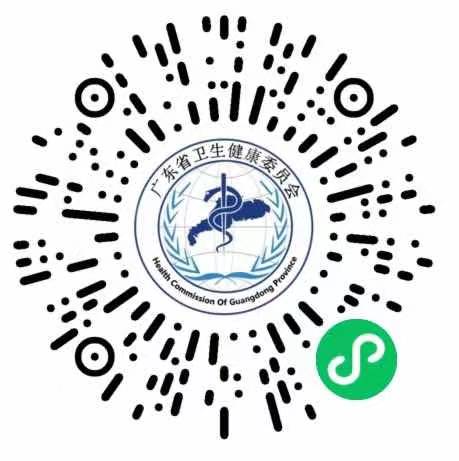 